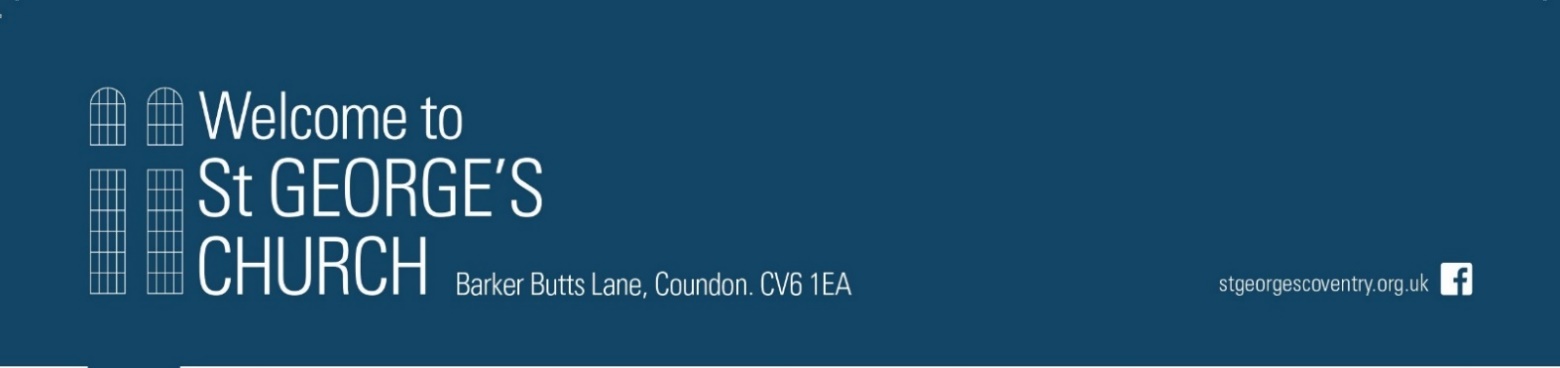 If this is your first visit we hope you enjoy your time here with us and will come again. Coffee and tea are served after the service in the Coffee Lounge, please come and join us through the Blue Door at the back of church.  We welcome children of all ages to St George's and our Sunday groups meet weekly, apart from second Sundays, where there is an All Age Service and everyone stays together in Church. This is followed by a short Communion service. There is a Communion service every Sunday at 9am. Today’s reading is Isaiah 11: 1 - 10 Monday, 9th December9.15am	        Parent and Toddler	Wednesday, 11th December10.30am		Communion3.30pm 		Youth Café			6.30pm		Alpha session 9	Sunday, 15th December		 9.00 am		Communion		10.30am		Family CommunionIf there is anything you would like to discuss with either Jennifer or Carolyne, please contact them on: Reverend Jennifer Wickham: vicarstgs@gmail.com Telephone: 024 7659 1994Reverend Carolyne Powell: revcarolynepowell@gmail.com Telephone: 024 7592 1642 Bible reading notes: Ann W will be ordering these for January next week. Please let her know if you would like a set. They are £5 for a 3 months worth of readings and reflections. They are a great way of helping you pick up your Bible each day; the ideal New Year resolution.Sound system: Jennifer and Ann have met with a sound expert regarding the interference we are experiencing through the sound system. This is likely to be due to interference from mobile phones, taxis etc.  We are working on a way to solve this, however if would be really helpful if everyone could switch their mobile phones to Airplane mode during worship as this may aid the situation.Café: this will restart on Wednesday, 8th January 2020. ChrysYou are invited to a Festive Afternoon hosted by Warren and Jackie on Saturday, 14th December between 2-5pm at 2 Oakfield Road; mulled wine and mince pies!Carol Service December 15th: If anyone who would like to join a small group to do a solo item in the Carol service, and possibly some harmonies and descents for regular carols, please talk to Ann W. Some rehearsal will be needed.Afternoon Tea 2 – 4pm: The final date for this year is Tuesday December 17th December when there will be a visiting choir so expect to sing and listen to some carols.Advance Advent and Christmas Services:Sunday, 15th December, 4.30pm: Carol Service. Please see Jennifer if you can help with refreshments before the service.Sunday, 23rd December, 10.30am: Nativity Service Tuesday 24th December, 4.30pm Crib serviceChristmas Day, 10.30am: Family Worship with CommunionPostcards for the parish are now available. Many thanks to everyone who has started delivering over 1500 were delivered this week! Fantastic work…only 3000 to go. Please sign up and take any of the roads left. Ideally they do need to be delivered by Saturday 14th (but I anticipate some having to be the week after!) There will still be some spares for you to give to friends and colleagues. If you are concerned about delivering on your own, speak to Ann W who, diary willing, will be more than happy to come and help you. Look Out For…..